ТРЕНИРОВОЧНЫЙ ВАРИАНТ №3 ЕГЭ-2024 ПО БИОЛОГИИЧасть 1Рассмотрите таблицу «Методы биологии» и заполните ячейку, вписав соответствующий термин.Ответ: ________________________.Экспериментатор поместил домовую мышь (Mus musculus) в камеру с концентрацией углекислого газа, десятикратно превышающую атмосферную. Как при этом у животного изменится частота дыхания и концентрация карбоксигемоглобина в крови? Для каждой величины определите соответствующий характер её изменения:1) увеличилась2) уменьшилась3) не измениласьЗапишите выбранные цифры для каждой величины. Цифры в ответе могут повторяться.Ответ: ________________________.Определите систолический объем, если минутный объем крови составляет 5,6 л при частоте сердечных сокращений 70 ударов в минуту. Ответ дайте в миллилитрах.Ответ: ________________________.Сколько разных фенотипов образуется при самоопылении гетерозиготного растения ночной красавицы с розовыми цветками при условии неполного доминирования аллелей? Ответ запишите в виде числа.Ответ: ________________________.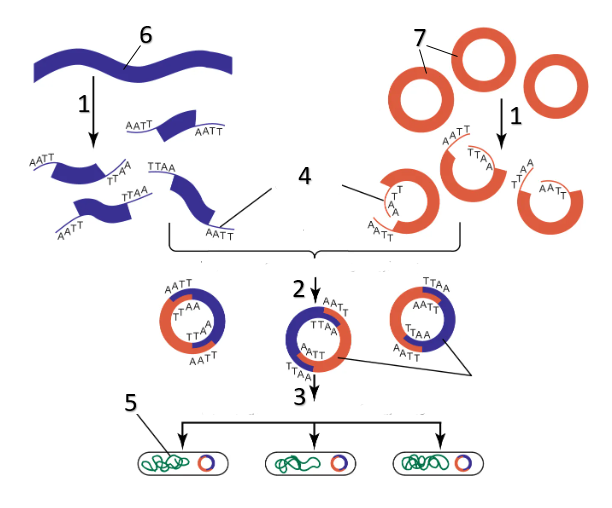   Каким номером на схеме обозначена кольцевая ДНК бактерий, расположенная в нуклеоиде?  Ответ: ________________________.Установите соответствие между характеристиками и процессами, обозначенными на схеме выше цифрами 1, 2, 3: к каждой позиции, данной в первом столбце, подберите соответствующую позицию из второго столбца.Запишите выбранные цифры под соответствующими буквами.Ответ:Выберите три верных ответа из шести и запишите цифры, под которыми они указаны. Какие вещества поступают в клетку путем активного транспорта:1) кислород2) фруктоза3) метионин4) вода5) витамин В16) этиловый спиртОтвет:      Расположите структуры в порядке уменьшения количества азотистых оснований в их составе. Запишите соответствующую последовательность цифр.1) молекула ДНК в Х-хромосоме человека 2) дезоксирибоза3) молекула ДНК в Y-хромосоме человека 4) аденозинтрифосфат5) транспортная РНКОтвет: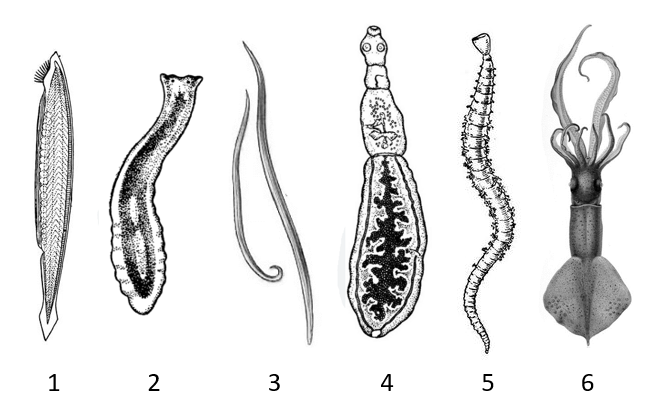   Каким номером на рисунке отмечен организм, имеющий сегментированное тело и замкнутую кровеносную систему?  Ответ: ________________________.Установите соответствие между характеристиками и беспозвоночными животными, обозначенными на рисунке выше цифрами 1, 2, 3: к каждой позиции, данной в первом столбце, подберите соответствующую позицию из второго столбца.Запишите выбранные цифры под соответствующими буквами.Ответ: Выберите три верных ответа из шести и запишите цифры, под которыми они указаны. Тканями растений, в которых функционируют мертвые клетки, являются1) камбий двудольного растения2) пробка в трехлетнем стволе березы3) верхушечная меристема побега4) ксилема в проводящей жилке листа5) склеренхима в стебле льна6) губчатый мезофилл в листе горохаОтвет: Установите последовательность систематических групп, начиная с самого низкого ранга. Запишите соответствующую последовательность цифр.1) Покрытосеменные2) Растения3) Сельдерей пахучий4) Двудольные5) Зонтичные6) ЭукариотыОтвет: 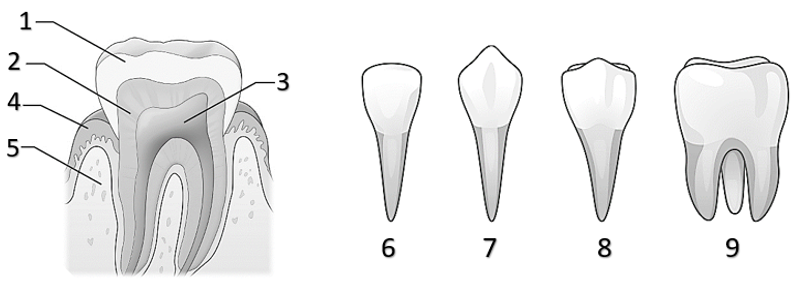 Каким номером на рисунке показан тип зубов, общее количество которых у взрослого человека составляет четыре?Ответ: ________________________.Установите соответствие между структурами зуба, обозначенными на рисунке выше цифрами 1, 2, 3 и их характеристиками: к каждой позиции, данной в первом столбце, подберите соответствующую позицию из второго столбца. Запишите выбранные цифры под соответствующими буквами.Ответ: Выберите три верных ответа из шести и запишите цифры, под которыми они указаны. В организме человека хеморецепторы:1) входят в состав обонятельного анализатора2) обеспечивают восприятие вкуса глюкозы 3) функционируют в вестибулярном аппарате4) входят в состав кортиева органа5) воспринимают изменение температуры крови6) располагаются в слизистой оболочке языкаОтвет: Установите последовательность перемещения молекулы холестерина, поглощенной с пищей человеком. Запишите соответствующую последовательность цифр.1) микроворсинки энтероцитов2) просвет тонкой кишки3) лимфатический капилляр4) клетки печени5) капилляры печениОтвет: Прочитайте текст. Выберите три предложения, в которых описаны идиоадаптации растений семейства Астровые.Ответ: Выберите три верных ответа из шести и запишите цифры, под которыми они указаны. К характеристикам экологической ниши гренландского тюленя относятся:1) обитание в арктических водах2) обтекаемая форма тела3) питание рыбой и ракообразными4) высокое содержание жира в молоке5) белый медведь как естественный враг6) плотный шерстный покровОтвет: Установите соответствие между характеристиками и формами видообразования: к каждой позиции, данной в первом столбце, подберите соответствующую позицию из второго столбца.Запишите выбранные цифры под соответствующими буквами.Ответ: Проанализируйте таблицу «Типы дробления». Заполните пустые ячейки таблицы, используя элементы, приведённые в списке. Для каждой ячейки, обозначенной буквой, выберите соответствующий элемент из предложенного списка.Список элементов: 1) неполное равномерное2) небольшое количество желтка, смещенное к одному из полюсов3) полное неравномерное4) малое количество равномерно распределенного желтка5) большое количество равномерно распределенного желтка6) насекомые, паукообразные7) рептилии, птицы8) земноводные, пресмыкающиесяЗапишите выбранные цифры под соответствующими буквами.Ответ: Проанализируйте таблицу «Объем и ионный состав секретов в различных участках желудочно-кишечного тракта». Выберите все утверждения, которые можно сформулировать на основании анализа представленных данных. Запишите в ответе цифры, под которыми указаны выбранные утверждения.1) За сутки желудочно-кишечный тракт выделяет более 8 литров различных секретов.2) Содержание ионов водорода в желудочном соке в 3,3 раза выше, чем в секрете тощей кишки.3) В секретах желудочно-кишечного тракта содержание ионов калия ниже, чем ионов натрия.4) Химический состав желчи и панкреатического сока очень схожи.5) В секретах желудочно-кишечного тракта содержатся только неорганические соединения.Ответ: ________________________. Часть 2Критерии оценивания выполнения заданий с развёрнутым ответомИсследователь изучал влияние препарата из группы бета-адреноблокаторов на функционирование сердечно-сосудистой системы крыс. Эксперимент проводили с двумя группами здоровых самцов крыс (опытной и контрольной) со средней массой тела 200 г. Животным опытной группы вводили внутрижелудочно препарат в виде раствора объемом 1 мл в дозировке 0,5 мг/кг. Через час после введения препарата у животных измеряли частоту сердечных сокращений (ЧСС). Результаты представлены в таблице.Какая переменная в этом эксперименте будет независимой (задаваемой экспериментатором), а какая - зависимой (изменяющейся в эксперименте)? Исследователь использовал в отрицательном контроле животных, с которыми не проводил никаких манипуляций (не вводил никакого раствора в организм мышей). Можно ли считать такой контроль адекватным и почему? Предложите свой вариант отрицательного контроля.*Отрицательный контроль - это экспериментальный контроль (опыт), при котором изучаемый объект не подвергается экспериментальному воздействию при сохранении всех остальных условий. Бета-адреноблокаторы препятствуют работе мембранных рецепторов, связывающихся с адреналином и норадреналином. Для лечения какого заболевания, сопряженного с нарушением артериального давления, может применяться данный препарат? Ответ поясните. Влияние какого отдела вегетативной нервной системы на сердце и сосуды подавляют бета-адреноблокаторы?  На рисунке изображена реконструкция организма, обитавшего на Земле около 400 млн лет назад. 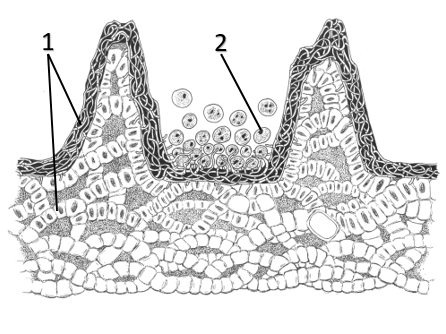 Используя фрагмент «Геохронологической таблицы», определите, в какой эре и каком периоде существовал данный организм. Укажите, к какой группе организмов он относится. Какие структуры обозначены цифрами 1 и 2? Какие взаимоотношения формируются между указанными структурами? Какие функции они выполняют в жизнедеятельности изображенного организма?.Геохронологическая таблица В 1904 г. В. Р. Заленский установил следующую закономерность: у древесных растений-мезофитов в пределах одной кроны верхние листья по сравнению с нижними имеют меньший размер клеток столбчатой ткани, большую густоту сети жилок и увеличенное количество мелких устьиц в эпидерме. Чем различаются условия среды для верхних и нижних листьев одной кроны? Какое адаптивное значение имеют перечисленные анатомические особенности листьев? Почему Заленский назвал такие черты строения верхних листьев ксероморфными? Аргументируйте каждый пункт своего ответа.Известно, что среди косаток (Orcinus orca) существуют две группы, различающиеся по пищевому поведению: рыбоядные и хищные. Рыбоядные косатки питаются сельдью, палтусом, треской и другими видами рыб. Хищные косатки нападают на ластоногих, дельфинов и других китообразных. Эти две формы косаток отличаются также вокальным диалектом («песней»), формой спинного плавника и белого седловидного пятна. По данным генетических исследований и наблюдений морских биологов, представители этих двух групп не контактируют между собой, хотя их ареалы пересекаются. Какая форма изоляции описана в данном примере? Ответ обоснуйте. Некоторые исследователи считают, что в скором времени эти две группы косаток сформируют отдельные виды. Опишите, как происходит это видообразование.У крыс аллель кудрявой шерсти неполно доминирует над аллелем прямой шерсти. В один из питомников завезли 58 животных с волнистой шерстью и 42 крысы с прямой шерстью. Рассчитайте частоты аллелей кудрявой и прямой шерсти в образованной популяции. Какими будут частоты всех генотипов, когда популяция придет в состояние равновесия Харди-Вайнберга? Если представить, что все условия равновесной популяции начнут выполняться, то за сколько поколений популяция придёт в равновесие?При скрещивании растения томата со сплошной окраской листа и продолговатыми плодами с растением, имеющим пятнистые листья и округлые плоды, все потомство получилось со сплошной окраской листьев и округлыми плодами. В анализирующем скрещивании гибридного потомства получилось четыре разные фенотипические группы, две из которых составили по 8% от общего количества потомков. Составьте схемы скрещиваний. Укажите генотипы, фенотипы родительских особей и генотипы, фенотипы, долю каждой группы потомков в анализирующем скрещивании. Постройте генетическую карту для указанных выше генов, укажите на ней местоположение каждого гена и расстояние (в %) между ними. Определите тип наследования генов указанных выше признаков.Ответами к заданиям 1–21 являются последовательность цифр, число или слово (словосочетание). Ответы запишите в поля ответов в тексте работы, а затем перенесите в БЛАНК ОТВЕТОВ № 1 справа от номеров соответствующих заданий, начиная с первой клеточки, без пробелов, запятых и других дополнительных символов. Каждый символ пишите в отдельной клеточке в соответствии с приведёнными в бланке образцами.Метод генетикиПример примененияГенеалогическийАнализ передачи признака близорукости через поколение в одной семье?Изучение сходства монозиготных сибсов, разлучённых в раннем возрасте и никогда не встречавшихся послеЧастота дыханияКонцентрация карбоксигемоглобина в кровиРассмотрите рисунок и выполните задания 5 и 6.ХАРАКТЕРИСТИКИПРОЦЕССЫА) образование рекомбинантной плазмиды1) 12) 23) 3Б) рестрикция молекул ДНК1) 12) 23) 3В) трансформация бактериальной клетки1) 12) 23) 3Г) гибридизация и лигирование рестрикционных фрагментовД) получение генетически модифицированного организмаЕ) взаимодействие «липких концов» фрагментов ДНКАБВГДЕРассмотрите рисунок и выполните задания 9 и 10.ХАРАКТЕРИСТИКИЖИВОТНОЕА) первичная полость тела1) 12) 23) 3Б) нервная трубка1) 12) 23) 3В) вторичноротость1) 12) 23) 3Г) паразитический образ жизни1) 12) 23) 3Д) органы выделения - протонефридии1) 12) 23) 3Е) слепо замкнутый кишечник1) 12) 23) 3АБВГДЕРассмотрите рисунок и выполните задания 13 и 14.ХАРАКТЕРИСТИКИСТРУКТУРЫА) содержит кровеносные сосуды и нервы1) 1 Б) изменяет цвет при развитии заболеваний 2) 2 В) твердая ткань зуба, составляющая его основу3) 3Г) располагается поверх дентинаД) является самой твердой тканью в организме человекаЕ) содержит рыхлую волокнистую соединительную тканьАБВГДЕ(1)Астровые - одно из самых крупных семейств растений, включающее более 30 тысяч видов. (2)Растения этого семейства имеют цветки и плоды. (3)Мелкие цветки Астровых собраны в соцветие  - корзинку, которая делает цветки более заметными для опылителей. (4)У многих видов Астровых плоды имеют выросты для распространения ветром (волоски) или животными (шипики, зубцы). (5)В корнях растений этого семейства хорошо развиты проводящие элементы - сосуды ксилемы и ситовидные трубки флоэмы. (6)У многих представителей имеются эфирные масла, обеспечивающие защиту от насекомых-вредителей.ХАРАКТЕРИСТИКИФОРМЫ ВИДООБРАЗОВАНИЯА) результат ослабления репродуктивной изоляции между видами1) дивергентное2) филетическое3) гибридогенноеБ) постепенное накопление изменений, преобразующих один вид в другой1) дивергентное2) филетическое3) гибридогенноеВ) образование вида Слива культурная при скрещивании алычи и терна1) дивергентное2) филетическое3) гибридогенноеГ) формирование двух новых видов при возникновении географической преграды внутри исходной популяцииД) возникновение репродуктивной изоляции между соседними экологически разобщенными популяциями Е) формирование нового вида при скрещивании особей разных близких видов на границе ареалаАБВГДЕТип дробленияКоличество и распределения желтка в яйцеклеткеГруппы животныхАОтносительно большое количество желтка, смещенного к одному из полюсовАмфибии Полное равномерноеБЛанцетник, оболочники, иглокожиеНеполное дискоидальноеБольшое количество желтка, занимающего почти всю яйцеклеткуВАБВСекретОбъем, мл/суткиСодержание ионов, ммоль/лСодержание ионов, ммоль/лСодержание ионов, ммоль/лСодержание ионов, ммоль/лСодержание ионов, ммоль/лСекретОбъем, мл/суткиNa+K+Cl-НСО3-H+Слюна130056161653-Желудочный сок12004713100-33Желчь700183810029-Панкреатический сок80015378073-Секрет тощей кишки250014471202910 нМСекрет подвздошной кишки15001276707110 нМПрочитайте описание эксперимента и выполните задания 22 и 23.Группа крысЧСС, уд/мин (среднее значение)Контрольная421Опытная356 Эры ЭрыПериодыНазвание и
продолжительность,
млн. летВозраст
(начало эры), млн. летНазвание и
продолжительность,
млн. летКайнозойская, 6666Четвертичный, 2,58Кайнозойская, 6666Неоген, 20,45Кайнозойская, 6666Палеоген, 43Мезозойская, 186252Меловой, 79Мезозойская, 186252Юрский, 56Мезозойская, 186252Триасовый, 51Палеозойская, 289541Пермский, 47Палеозойская, 289541Каменноугольный, 60Палеозойская, 289541Девонский, 60Палеозойская, 289541Силурийский, 25Палеозойская, 289541Ордовикский, 41Палеозойская, 289541Кембрийский, 56